АННОТАЦИЯ рабочей программы практики дисциплиныОбеспечение эпидемиологической безопасности в медицинских организацияхпо направлению подготовки 32.08.12 «Эпидемиология»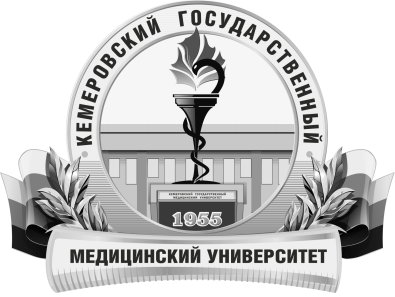 КЕМЕРОВСКИЙ ГОСУДАРСТВЕННЫЙ МЕДИЦИНСКИЙ УНИВЕРСИТЕТКафедра эпидемиологии Трудоемкость в часах / ЗЕ324/9Цель изучения дисциплиныподготовка квалифицированного врача-эпидемиолога,  с уровнем компетенций, позволяющим обеспечить  профессиональную деятельность в области эпидемиологии  в медицинских организациях.Место дисциплины в учебном планеБлок 2. Практики (вариативная). при обучении по основной образовательной программе высшего образования по специальности «Медико-профилактическое дело».эпидемиология базовая часть, эпидемиология практика, дезинфекция и стерилизация в медицинских организациях, паразитология.УК-1, ПК-1, ПК-2, ПК-8Изучаемые темыРаздел 1. Обеспечение эпидемиологической безопасности в медицинских организациях акушерского профиляТема 1. Обеспечение эпидемиологической безопасности в родовом блоке и послеродовых отделенияхТема 2. Обеспечение эпидемиологической безопасности в  отделениях новорожденныхТема 3. Обеспечение эпидемиологической безопасности в отделениях реанимации, патологии новорожденных и недоношенных детейРаздел 2. Обеспечение эпидемиологической безопасности в медицинских организациях хирургического профиля Тема 1. Особенности обеспечения эпидемиологической безопасности при эндоскопических операциях Тема 2. Особенности обеспечения эпидемиологической безопасности операционных блокахВиды учебной работыКонтактная работа обучающихся с преподавателемВнеаудиторная (виды):-  консультацииСамостоятельная работаУстная и письменная работыФорма промежуточного контроляЗачет